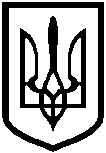 УКРАЇНАЛИСИЧАНСЬКА МІСЬКА ВІЙСЬКОВО-ЦИВІЛЬНА АДМІНІСТРАЦІЯ СЄВЄРОДОНЕЦЬКОГО РАЙОНУ ЛУГАНСЬКОЇ ОБЛАСТІРОЗПОРЯДЖЕННЯКЕРІВНИКА ЛИСИЧАНСЬКОЇ МІСЬКОЇВІЙСЬКОВО-ЦИВІЛЬНОЇ АДМІНІСТРАЦІЇ22.11.2021	                                 м. Лисичанськ			              № 1324Про затвердження актусанітарно-технічного стануквартири	У зв’язку із зверненням начальника служби у справах дітей Лисичанської міської військово-цивільної адміністрації Сєвєродонецького району Луганської області, розглянувши документи, які надані управлінням житлово-комунального господарства Лисичанської міської військово-цивільної адміністрації Сєвєродонецького району Луганської області, відповідно до статті 7 Житлового кодексу Української РСР, Положення про порядок обстеження стану жилих будинків з метою встановлення їх відповідності санітарним та технічним вимогам та визнання жилих будинків і жилих приміщень непридатними до проживання, затвердженого постановою Ради Міністрів УРСР від 26.04.1984 № 189, керуючись пунктом 8 частини третьої статті 6 Закону України «Про військово-цивільні адміністрації», зобов’язую: 	1. Визнати квартиру № 1, розташовану в будинку № 61 по                  вул. Кожедуба в м. Лисичанську, непридатною для проживання.	2. Дане розпорядження підлягає оприлюдненню.	3. Контроль за виконанням розпорядження покласти на заступника керівника Лисичанської міської військово-цивільної адміністрації Євгена  НАЮКА.Керівник Лисичанської міськоївійськово-цивільної адміністрації 		                  Олександр ЗАЇКА